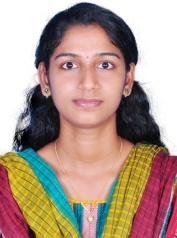 SRUTHISRUTHI.370474@2freemail.com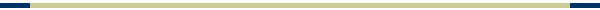 CAREER OBJECTIVESSeeking for a challenging position as a Civil Engineer. Structural engineering/ Estimation/ contracts and overseeing skills in construction hence helping organizational growth as well as scope of development of the individual.EDUCATIONPROJECT EXPERIENCESSeismic Performance and Retrofitting of Open Ground Storey Buildings with Floating Columns: The project deals with the seismic performance of open ground storey buildings with floating columns. Floating columns are those columns which rest on beams and do not have any foundation. The study was done to find out the effects of positioning of floating columns in open ground storey buildings and to suggest the best retrofitting method to strengthen such buildings. Structural Planning, Analysis and Design of Indoor Handball Court: The project deals with the planning, structural analysis, design and cost estimation of an Indoor Handball Court which is proposed at Govt. Higher Secondary School, Vayakkara, Kannur district. The structural analysis and design of the project were successfully done by using the STAAD Pro. Software. Also, the design results were checked and optimized by manual calculations.CONFERENCES AND PUBLICATIONSNational Conference on ‘Innovations in Civil Engineering’, conducted by department of civil engineering, Vimal Jyothi Engineering College- 6th May 2016 Published a paper entitled ‘Seismic Performance and Retrofitting of Open Ground Storey Buildings with Floating Columns’ in The International Journal of Civil Engineering (Seventh Sense Research Group), Volume 3, Issue 8-2016. WORK EXPERIENCESWorked as a Guest Lecturer in department of civil engineering, Government Polytechnic College, Kannur for a period of 6 months.Key Responsibilities:Conducted lectures and prepared study materials for undergraduate studentsSubjects taught – Engineering graphics, Hydraulics, Environmental Science and Disaster ManagementHandled responsibilities of Surveying lab as well as  2 weeks surveying camp conducted by collegeCoordinated cultural activitiesGuided final year students in seminar and project worksConducted and coordinated student evaluation programsIT SKILLSLanguages		:	Basics of C ProgrammingOperating Systems	:	Windows 98/XP/Vista/7/8Packages		:	MS Office and Internet ApplicationsSoftware		:	Auto CAD, STAAD, MS Project, ETABS, SAPPERSONAL DETAILSDate of Birth		:	31st October 1992Nationality		:	Indian Marital Status		:	MarriedVisa Status		:	Visit visa	Languages Known	:  	English, Hindi, and MalayalamCourseInstitutionUniversity/BoardYear Of PassingPercentage of Marks/ GradeM.Tech – Structural Engineering and Construction ManagementVimal Jyothi Engineering CollegeKannur University20167.89B.Tech – Civil EngineeringCollege Of Engineering , TrikaripurCUSAT201476.7%12thGHSS MorazhaKerala Board of Higher Secondary Examinations201089.25%10thGHSS MorazhaKerala Board of Public Examinations200890%